Atomic StructureElement:  matter that is composed of one type of atom.   Elements are abbreviated in scientific shorthand- either a letter or a pair of letters called a chemical symbol. Ex- Aluminum =Al    Copper=CuAtom- smallest piece of matter that still has the properties of  the element.Protons- positive charge (1+) 	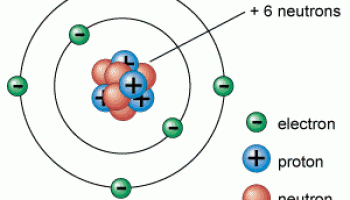 Neutrons- no charge-neutralElectrons- negative charge (1-)Nucleus- located in center of atom    Consist of protons & neutron.    Electrons surround the nucleusElectron Cloud-current model  which shows electrons traveling in specific energy levels around a nucleus, electrons closest to nucleus have low energy, electrons farther away have high energy.Electrons in Energy LevelsEnergy Level in Atom                                                                     Max # of Electrons